Publicado en  el 09/12/2013 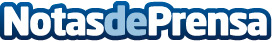 Repsol y el CDTI invierten un millón de euros en la empresa GrapheneaLa compañía Graphenea, líder internacional en la producción de grafeno, exporta sus productos a 40 países y es proveedora de multinacionales reconocidas como Nokia, Philips o Sigma-AldrichDatos de contacto:REPSOLNota de prensa publicada en: https://www.notasdeprensa.es/repsol-y-el-cdti-invierten-un-millon-de-euros_1 Categorias: Emprendedores Otras Industrias Innovación Tecnológica Actualidad Empresarial http://www.notasdeprensa.es